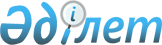 Қазақстан Республикасы Үкіметінің 2000 жылғы 6 қаңтардағы N 23 қаулысына өзгеріс пен толықтырулар енгізу туралыҚазақстан Республикасы Үкіметінің қаулысы 2001 жылғы 27 тамыз N 1105



          Қазақстан Республикасының Үкіметі қаулы етеді:




          1. "Түсті және қара металдардың сынықтары мен қалдықтарын жинаумен 
(дайындаумен), сақтаумен, өңдеумен және сатумен айналысатын шаруашылық 
субъектілерінің қызметін бақылауды күшейту жөніндегі шаралар туралы" 
Қазақстан Республикасы Үкіметінің 2000 жылғы 6 қаңтардағы N 23  
 P000023_ 
  
қаулысына мынадай өзгеріс пен толықтырулар енгізілсін:




          1-тармақтағы "Энергетика, индустрия" деген сөздер "Экономика" деген 
сөзбен ауыстырылсын;




          3-тармақта:




          "7616 99 100" деген сандардан кейін "қара және" деген сөздермен 
толықтырылсын;




          "түсті металдардың сынықтары мен қалдықтарын," деген сөздердің 




алдынан "7204*, 740400 ТМД СЭҚ ТН кодтары бойынша" деген сөздермен 
толықтырылсын;
     "сондай-ақ" деген сөздерден кейін "7302, 8607* ТМД СЭҚ ТН кодтары 
бойынша" деген сөздермен толықтырылсын;
     "тек қана темір жол" деген сөздерден кейін "және теңіз" деген 
сөздермен толықтырылсын;
     "Түсті металдардың" деген сөздер "Қара және түсті металдардың" деген 
сөздермен ауыстырылсын;
     мынадай мазмұндағы ескертпелермен толықтырылсын:
     "* Тауар номенклатурасы тауардың кодымен де, атауымен де белгіленеді.
     * Көрсетілген тауарлардың тасымалдау түрлеріне экспортты шектеу 
Еуропалық Одаққа мүше елдерге қатысты қолданылмайды".
     2. Осы қаулы қол қойылған күннен бастап күшіне енеді.
          
     
     Қазақстан Республикасының
         Премьер-Министрі
     
     
Мамандар:
     Багарова Ж.А.
     Қасымбеков Б.А.
          
      
      


					© 2012. Қазақстан Республикасы Әділет министрлігінің «Қазақстан Республикасының Заңнама және құқықтық ақпарат институты» ШЖҚ РМК
				